Группа П1 – 4 курс Ф, ОСИ, ХДТворческое задание Досочините отсутствующие фрагменты текста 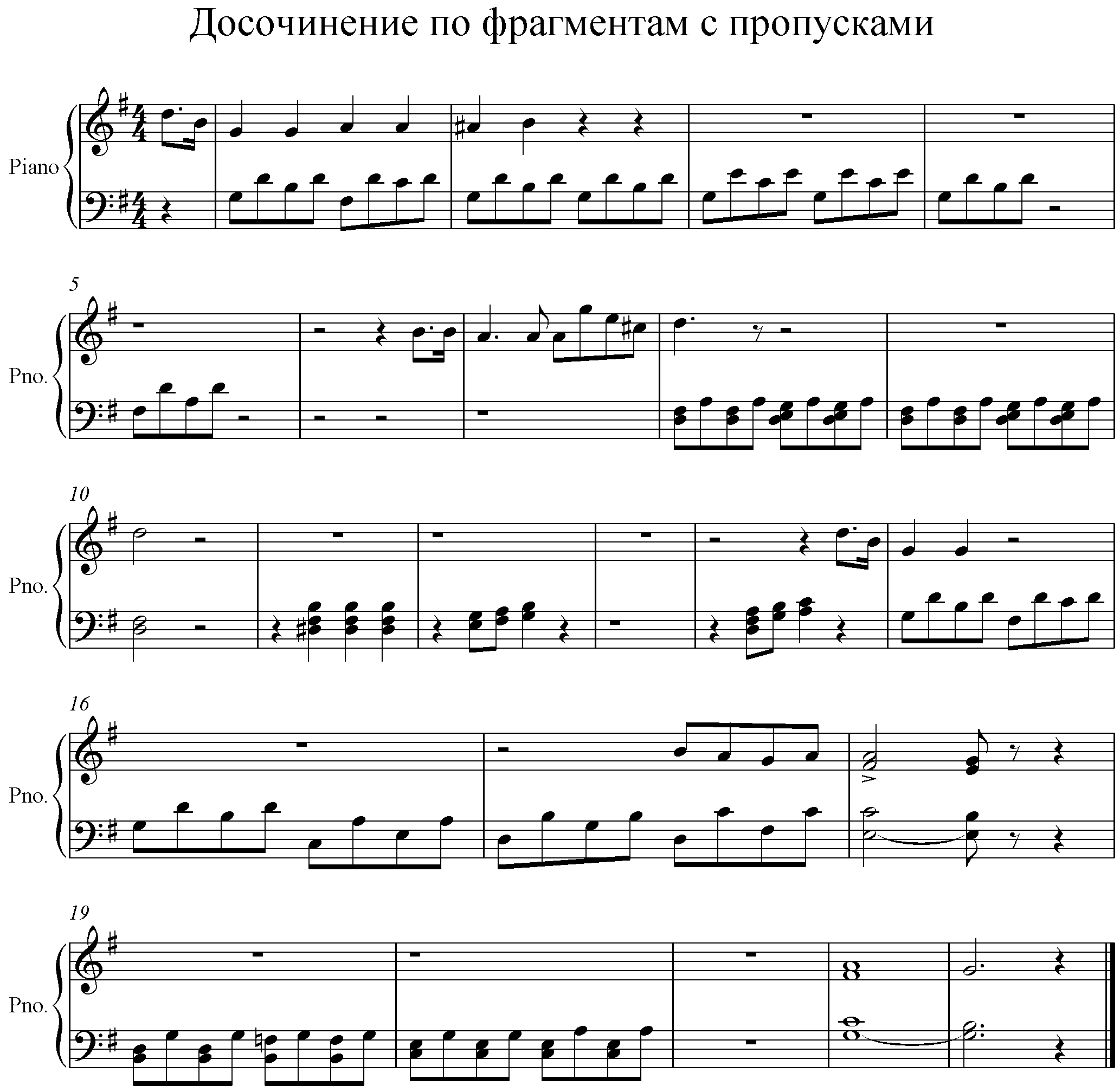 